Publicado en Madrid el 24/05/2016 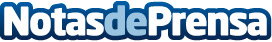 ‘Seres malditos’, de Eba Martín Muñoz, novela revelación de Amazon 2016Lejos del argumento maniqueo entre buenos y malos, entre similares y diferentes, Eba Martín Muñoz estructura una novela bajo paradigmas de novela clásica universal en un mundo arrasado donde nada es lo que parece, la pureza hollywoodiense es reemplazada por seres en los que la bondad y la maldad forman parte de la misma cara. Una obra que invita al lector a distintas lecturasDatos de contacto:Editorial FalsariaNota de prensa publicada en: https://www.notasdeprensa.es/seres-malditos-de-eba-martin-munoz-novela Categorias: Literatura E-Commerce http://www.notasdeprensa.es